P R I J A V N I C ANapomena: Prijavnici priložiti presliku uplate školarine.HPD Vihor Zagreb poštuje privatnost svake osobe čije osobne podatke prikuplja. HPD Vihor Zagreb obvezuje se na zaštitu osobnih podataka te jamči da će prikupljanje i čuvanje podataka izvoditi u skladu s odredbama Uredbe EU 2016/679 o zaštiti pojedinaca u vezi s obradom osobnih podataka i o slobodnom kretanju takvih podataka te Zakona o provedbi Opće uredbe o zaštiti podataka (NN 42/2018) i ostalih propisa koji uređuju predmetno područje, a imaju primjenu u Republici Hrvatskoj.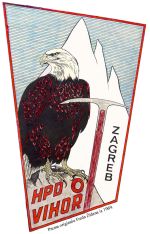 HRVATSKO PLANINARSKO DRUŠTVOV I H O ROPĆA PLANINARSKA ŠKOLAIME I PREZIME:IME I PREZIME:DATUM I MJESTO ROĐENJA:DATUM I MJESTO ROĐENJA:ADRESA STANOVANJA: ADRESA STANOVANJA: TELEFON:MOBITEL:E-POŠTA:E-POŠTA:PLANINARSKO DRUŠTVO:PLANINARSKO DRUŠTVO:DATUM UČLANJENJA U PLANINARSKO DRUŠTVO:DATUM UČLANJENJA U PLANINARSKO DRUŠTVO:ŠKOLARINA JE UPLAĆENA (DA/NE):DATUM UPISA:POTPIS POLAZNIKA: 